UNIVERSITA’ DEGLI STUDI DI PERUGIADIPARTIMENTO DI CHIMICA, BIOLOGIA E BIOTECNOLOGIELaurea in Scienze BiologicheLaurea Magistrale in Scienze Biomolecolari e AmbientaliLaurea Magistrale in Biologia (per studenti immatricolati a partire dall’A.A. 2018/19)Laurea Magistrale in Scienze e Tecnologie Naturalistiche e Ambientali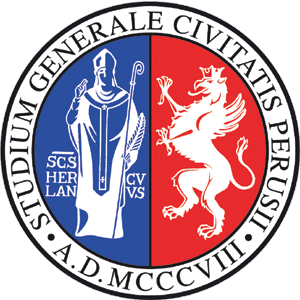 RELAZIONE SULLE ATTIVITA’ SVOLTE DURANTE IL PERIODO DI TIROCINIO/STAGE       L-13    (Laurea in Scienze Biologiche)        LM-6  (Laurea Magistrale in Scienze Biomolecolari e Ambientali)       LM-6  (Laurea Magistrale in Biologia - Per studenti immatricolati a partire dall’A.A.                       2018/19)       LM-60 (Laurea Magistrale in Scienze e Tecnologie Naturalistiche e Ambientali)N° CFU ACQUISIBILI ________________________________________________  (ore ______)     STAa     STE     STISTUDENTE _____________________________________________________________________(Firma)         _____________________________________________________________________TUTORE   INTERNO   ___________________________________________________________(Firma)        _____________________________________________________________________TUTORE  ESTERNOb   ___________________________________________________________(Firma) _________________________________________________________________________Visto PRESIDENTE Intercorso Laurea _______________________  data _________________a Barrare in funzione di come si qualifica l’attività:TIROCINIO (STI) quando l’attività è svolta presso strutture dell’Ateneo, sia nel Dipartimento di Chimica, Biologia e Biotecnologie sia in altri Dipartimenti dell’Ateneo.STAGE ESTERO (STE) quando l’attività è svolta all’estero nell’ambito del programma Erasmus+ a fini di studio e Traineeship.STAGE ESTERNO (STA) quando l’attività è svolte presso Enti/Aziende con le quali è stata stipulata una convenzione.b Solo per le attività svolte con Docente non facente parte del Corso di Laurea o presso strutture esterne all’Ateno in regime di convenzione.STUDENTE   ____________________________________________________________________MATRICOLA   __________________________________________________________________ANNO DI CORSO  _______________________________________________________________SEDE DEL TIROCINIO/STAGE ___________________________________________________PERIODO DI FREQUENZA DELLA STRUTTURA __________________________________DATA DI PRESENTAZIONE DELL’ELABORATO   _________________________________guida alla compilazione della relazione sulla attivita’ di TIROCINIO/ STAGELa relazione dovrà descrivere in modo sintetico, ma esauriente, l’esperienza maturata durante il periodo di tirocinio, con particolare riferimento a metodiche, apparecchiature e/o metodologie di elaborazione dati impiegate e alle relative possibilità di utilizzazione. Non è richiesta, anzi è da evitare, la presentazione di risultati sperimentali ottenuti nell’ambito di linee di ricerca in atto nella struttura ospitante, a meno che non si tratti di dati relativi alla messa a punto di metodiche.Dovrà essere posta particolare attenzione a terminologia e nomenclatura scientifica utilizzate, evitando l’uso di abbreviazioni e acronimi non opportunamente descritti.La relazione, con data e firma dello Studente, dovrà essere vistata sia dal Tutore interno che dall’eventuale Tutore esterno.